 	Воспитание правильной и чистой речи у ребенка — одна из важных задач в общей системе работы по обучению родному языку. 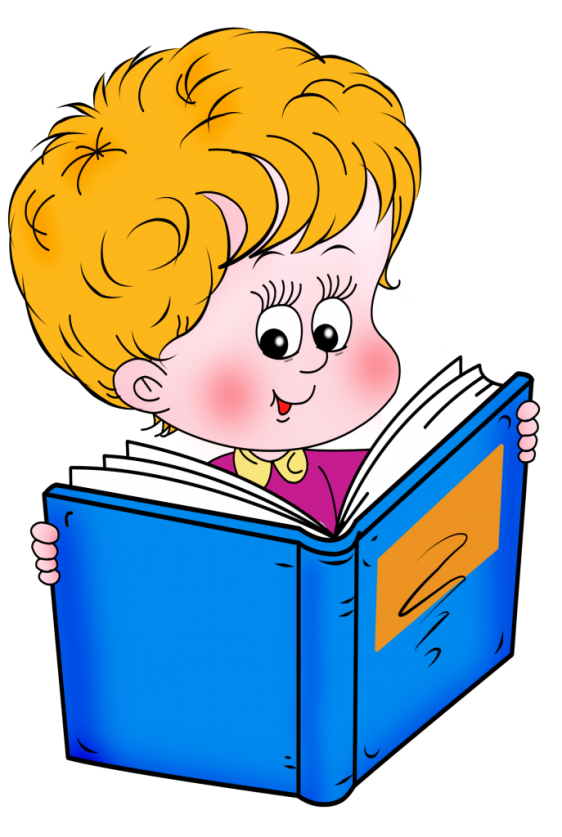 Чем богаче и правильнее речь ребенка, тем легче ему высказывать свои мысли, тем шире его возможности познать действительность, полноценнее будущие взаимоотношения с детьми и взрослыми, его поведение, а следовательно и его личность в целом. В 5—б лет  дети, имеющие недостатки речи, болезненно ощущают их, становятся застенчивыми, замкнутыми, а некоторые и раздражительными. У таких детей можно наблюдать проявление агрессии по отношению к сверстникам, а иногда и к взрослым.Наша задача — воспитание полноценной личности. Для этого необходимо создать условия для свободного общения ребенка с коллективом. Сделать все для того, чтобы дети говорили правильно и красиво.На что  следует обращать внимание родителям: Недостатки произношения могут быть результатом нарушений в строении артикуляционного аппарата: отклонения в развитии зубов, неправильное расположение верхних зубов по отношению к нижним и др. Чтобы предупредить дефекты речи, очень важно следить за состоянием и развитием зубочелюстной системы, вовремя обращаться за советами к стоматологу, устранять дефекты, лечить зубы.Особое внимание следует обратить на слух. Слуху принадлежит важная роль в овладении ребенком речью, в правильном и своевременном усвоении звуков. Слыша речь, отдельные слова, звуки, ребенок начинает и сам произносить их. Даже при незначительном снижении слуха он лишается возможности нормально воспринимать речь. Поэтому родителям очень важно обращать внимание на развитие слуха малыша. Необходимо оберегать слух ребенка от постоянных сильных звуковыхвоздействий (включенные на полную громкость радио, телевизор), а при заболеваниях органов слуха своевременно лечить их и не домашними средствами, а в медицинских учреждениях.Родители должны беречь еще неокрепший голосовой аппарат ребенка, не допускать чрезмерно громкой речи, особенно в холодную погоду, приучать дышать через нос, предупреждать хронический насморк.Взрослые должны помочь ребенку овладеть правильным звукопроизношением, но не следует форсировать речевое развитие. Вредно нагружать малыша сложным речевым материалом, заставлять повторять непонятные ему слова, заучивать сложные по форме, содержанию и объему стихотворения, учить правильно, произносить звуки, которые в силу неподготовленности артикуляционного аппарата ему еще не доступны (например, в 2—3 года учить правильно, произносить шипящие, звук р), читать художественные произведения, предназначенные детям школьного возраста.Ребенок овладевает речью по подражанию. Поэтому очень важно, чтобы вы -  взрослые следили за своим произношением, говорили не торопясь, четко произносили все звуки и слова.Нельзя ругать ребенка за его плохую речь и требовать, чтобы он немедленно и верно повторил трудное для него слово. Часто это приводит к тому, что ребенок вообще отказывается говорить, замыкается в себе. Исправлять ошибки нужно тактично, доброжелательным тоном. Не следует повторять неправильно произнесенное ребенком слово. Лучше дать образец его произношения.В семье для ребенка необходимо создавать такие условия, чтобы он испытывал удовлетворение от общения со взрослыми, старшими братьями и сестрами, получал от них не только новые знания, но и обогащал свой словарный запас, учился верно строить предложения, правильно и четко произносить звуки и слова, интересно рассказывать.Роль родителей в развитии речи детей